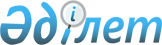 Об образовании избирательных участков на территории Камыстинского района
					
			Утративший силу
			
			
		
					Решение акима Камыстинского района Костанайской области от 11 сентября 2017 года № 4. Зарегистрировано Департаментом юстиции Костанайской области 29 сентября 2017 года № 7227. Утратило силу решением акима Камыстинского района Костанайской области от 3 апреля 2020 года № 1
      Сноска. Утратило силу решением акима Камыстинского района Костанайской области от 03.04.2020 № 1 (вводится в действие по истечении десяти календарных дней после дня его первого официального опубликования).
      В соответствии со статьей 23 Конституционного закона Республики Казахстан от 28 сентября 1995 года "О выборах в Республике Казахстан", Законом Республики Казахстан от 23 января 2001 года "О местном государственном управлении и самоуправлении в Республики Казахстан" аким Камыстинского района РЕШИЛ:
      Образовать избирательные участки на территории Камыстинского района согласно приложению.
      2. Признать утратившим силу следующие решения акима Камыстинского района:
      решение акима Камыстинского района от 28 марта 2014 года № 4 "Об образовании избирательных участков на территории Камыстинского района" (зарегистрировано в Реестре государственной регистрации нормативных правовых актов № 4533, опубликовано 8 апреля 2014 года в газете "Қамысты жаналықтары – Камыстинские новости");
      решение акима Камыстинского района от 15 сентября 2015 года № 6 "О внесении изменения в решение акима Камыстинского района от 28 марта 2014 года № 4 "Об образовании избирательных участков на территории Камыстинского района" (зарегистрировано в Реестре государственной регистрации нормативных правовых актов № 5932, опубликовано 26 октября 2015 года в информационно-правовой системе "Әділет").
      3. Контроль за исполнением настоящего решения возложить на руководителя аппарата акима Камыстинского района.
      4. Настоящее решение вводится в действие по истечении десяти календарных дней после дня его первого официального опубликования.
      "СОГЛАСОВАНО"
      Председатель Камыстинской
      районной избирательной комиссии
      ____________________ А. Макаева Избирательные участки на территории Камыстинского района
      Сноска. Приложение – в редакции решения акима Камыстинского района Костанайской области от 15.11.2018 № 3 (вводится в действие по истечении десяти календарных дней после дня его первого официального опубликования).
      1. Избирательный участок № 393
      В границах: сел Жайылма, Сахаровка, Пушкино.
      2. Избирательный участок № 394
      В границах: села Клочково.
      3. Избирательный участок № 395
      В границах: села Арка.
      4. Избирательный участок № 396
      В границах: села Ливановка.
      5. Избирательный участок № 399
      В границах: села Камысты, улица Северная № 1А, 1-6, 8-18, 20, 23, 24, улица Журавлева № 1А, 3-20, улица Строительная № 20-23, 30-35, 38-47, 49, 53, 55, улица Мазукаева № 15,17,19, 21, 23, 25, 27, 29-30, 32, 34, 36, 38, 39, 41, 43-46, 48, 50-58, 61, 65, 67, улица Парковая № 2А, 2, 4, 5, 6, 8, 10, 11, переулок Парковый № 2, 4, 6, улица Школьная № 18А, 24-28, 29, 31, 33-39, 41, 43-44, 46, 49-51, 53, 57, 59, улица Транспортная № 46, 47, 49, 51, 56, улица Свердлова № 4-11, 14, 18, 20-24, 30, 36, 37, 39, 41-43, улица Одесская № 2, 4, 7, улица Ленина № 2, 3, 5, 6, 12 - 15, 23-30, 32, 32а, 34, 43, 45, 47, 51, 53, улица Космы № 1, 4, 6-12, 7А, 15-18, 26, 28, 30, 43А, 45А, 46Б, улица Киевская №1, 3, 4-9, улица Карла Маркса № 23, 25, 28, 30, 32, 38, 42, улица Ержанова № 33, 35, 37, 39, 48, 50, 54-56, 57, 61а, 72, 82, 84, 86, 88, 90, улица Дощанова № 2А, 2-10, 12, улица Дорожная № 3, 6, улица Банная № 1, 3-5, 7, 8, улица 60 лет Октября № 1, 3-6, 8-10, 12, 14, 17, 19-21, 23, 25, 27, 29, 31, 33, улица 10 лет Целины № 2, 3, 5, 10, 12, 15, 17, 21, 23, 25, улица Кудайкулова № 31, 33, 35, 37, 42, 43, 45-52, 55, 57, 60-62, 64-65, 67, 69, 71, 73, 75-82, 84-105, 107, 109.
      6. Избирательный участок № 400
      В границах: села Камысты, улица Школьная № 52, 65, 67, 69, 71, 73, улица Советская № 11-16, переулок Ленина № 2-4, 6, 8, 10, 12, переулок Гагарина № 2А, 3-11, переулок 50 лет Октября № 1-4, 6, 7а, улица Новая № 1-7, 9-13, 15, 17-19, 22, 26, 28, улица Ленина № 38, 40, 42, 44, 46, 48, 50, 52, 54, 64, 68, 70, 72, улица Космы № 21, 23, 36, 38, 40, 42, улица Кооператоров № 2-10, 12, улица Коммунальная № 1-14, 16, 20, переулок Коммунальный № 1а, улица Декабристов № 1-3, 5-9, 5А, 7А, 11, 12, 14, улица Гумилева № 1-9, 11, 15-20, 22-28, 30-31, 34-38,44-47, 50, 51, 53, 54, 56, 57, 59, 61-66, 70-76, 78, 82, 84, 86, 88, 92, 94, 96, 100, 102, 110, переулок Энергетиков № 4, 6, 8,улица Энергетиков № 2Б, 3, 5, 7, 9, 11,13,17, 19, 19А, 23, 25,улица Абая № 47,49,51, улица Маяковского № 43,45, 47, 52, 56, улица Гагарина № 1, 3-13, 15-23, 25, 27, 29, улица 50 лет Октября № 1А, 2А, 2Б, 2-7, 9-12, 14, 16, 16А, 16Б, 16В, 16Г, 18, 20, 22, 23, 25, 27, 28, 30, 31, 31А, 33, 35, 38, 40, 42, 44, село Мечетное.
      7. Избирательный участок № 403
      В границах: села Свободное.
      8. Избирательный участок № 404
      В границах: села Талдыколь.
      9. Избирательный участок № 405
      В границах: села Уркаш.
      10. Избирательный участок № 406
      В границах: села Алтынсарино.
      11. Избирательный участок № 407
      В границах: села Карабатыр.
      12. Избирательный участок № 408
      В границах: села Аралколь.
      13. Избирательный участок № 409
      В границах: села Бестобе.
      14. Избирательный участок № 411
      В границах: села Фрунзе.
      15. Избирательный участок № 413
      В границах: села Адаевка.
      16. Избирательный участок № 414
      В границах: села Дружба.
      17. Избирательный участок № 416
      В границах: села Камысты, улица Энергетиков № 12, 14, 16, 27, 29, 31, 33, 35, 37, улица Транспортная № 2, 4-8, 10-18, 20-22, 25-28, 31, 34, 37, 39-45, улица Степная № 2, 4, 6, 8, 10, 12, 14, 18, 20, 22, улица Ержанова № 1-8, 10-20, 23-27, 29-31, 32, 34, 38, 40, 42, улица Горького № 1, 4, 6-8, 10, 12, 14, 16, 18, 26, улица Валиханова № 1, 3, 5, улица Кудайкулова № 1-11, 13, 14, 16-22, 24-27, 30, 36, 38, улица Карла Маркса № 3-9, 12, 16-19, 22, улица Абая № 18-25, 27-36, 38-39, 41, 43, 44, 46, 47, 49, 51, улица Маяковского № 11, 13, 15, 18, 20, 22-25, 27, 29, 32, 35-37, 42, 44, 46, улица Журавлева 22-26, 28,30, 32, 34, 36, 38, 40, 42, 44, 46, 48, улица Строительная № 1-6,8,10-18,улица Школьная № 1-3, 5, 10-12, 14, 18, 19, переулок Строительный № 2-8, улица Маяковского № 1, 3, 5, 6, 8, 10, 12, 14, улица Мазукаева № 2-5,8А,10-14,15А,16, улица Абая № 5, 7, 9-14, переулок Ауэзова № 1, 2, 3, 15, улица Ауэзова № 1-6, 8, 9, 11-14, улица Северная № 1-5, 7, 9, 10, 12, 14, 16, 18, улица Южная № 2,4-15.
					© 2012. РГП на ПХВ «Институт законодательства и правовой информации Республики Казахстан» Министерства юстиции Республики Казахстан
				
Г. Бекмухамедов
Приложение
к решению акима
от 11 сентября 2017 года
№ 4